CITY OF FLINT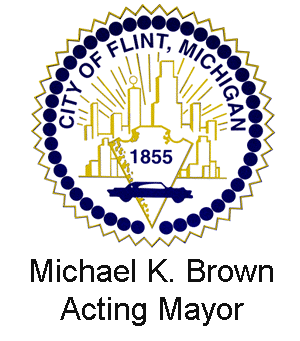  Sheldon A. Neeley 	                                                       MayorWATER SYSTEM ADVISORY COUNCILWednesday, April 12, 2023
5:30 P.M.-7:00pmFriends of FPL Room, Flint Public LibraryMeeting Agenda –Call to OrderI.          Roll CallII.         Approval of AgendaIII.        Public CommentIV.        New BusinessDiscussion with Scott Dungee, Flint Water Plant SupervisorDiscussion with Diane Russell, EPAV.	Old BusinessWSAC application and nomination processSetting WSAC prioritiesVI.        Scheduling future meetingsVII.	Adjournment